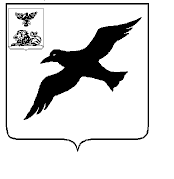 ОТЧЕТО РЕЗУЛЬТАТАХ КОНТРОЛЬНОГО МЕРОПРИЯТИЯПроверка финансово-хозяйственной деятельности МБОУ "Козинская СОШ» Грайворонского городского округа за 2019 год от 07.12.2020 года.Основание для проведения контрольного мероприятия: пункт 2.14 плана работы на 2020 год.Предмет контрольного мероприятия: Исполнение плана финансово-хозяйственной деятельности учреждения на 2019 год.Объект контрольного мероприятия:3.1.Муниципальное бюджетное общеобразовательное учреждение "Козинская СОШ " Грайворонского городского округа.4. цель контрольного мероприятия:4.1. Цель 1. Проверка соблюдения целевого расходования статей плана финансово-хозяйственной деятельности учреждения;4.1.2. Вопросы:а) проверка наличия нормативно-правовых актов по финансово-хозяйственной деятельности учреждения;б) общее состояние бухгалтерского учета и отчетности;в) анализ исполнения плана финансово-хозяйственной деятельности за  2019 год;г) проверка обеспечения сохранности и правильности учета основных средств и материальных запасов, целевое и эффективное использование имущества в МБОУ «Козинской средней общеобразовательной школы» Грайворонского городского округа;д) проверка соблюдения кассовой, платежной и финансовой дисциплины;е) проверка банковских операций;ж) проверка расчетов с подотчетными лицами;з) проверка расчетов с поставщиками и подрядчиками.4.2. Цель 2. Проверка соблюдения законодательства при осуществлении трудовых отношений с персоналом МБОУ «Козинской средней общеобразовательной школы» Грайворонского городского округа в 2019 году.4.2.1. Вопросы:	а) изучение положения об оплате труда и штатного расписания работников МБОУ «Козинской средней общеобразовательной школы» Грайворонского городского округа;б) изучение фактического исполнения Положения об оплате труда и штатного расписания работников МБОУ «Козинской средней общеобразовательной школы» Грайворонского городского округа в 2019 году.Проверяемый период с 01.01.2019г. по 31.12.2019г. Объем проверенных средств - 20 420,7 тыс. руб.,., в том числе средства местного бюджета - 20 420,7 тыс. руб..По результатам контрольного мероприятия установлено следующее:В нарушение требований ч. 5 ст. 10 Федерального закона от 06.12.2011 № 402-ФЗ “О бухгалтерском учете” (далее – Закон № 402-ФЗ) утвержденные  приказом Минфина России от 30.03.2015 № 52н (далее – Приказ № 52н), главная книга в учреждении с ежемесячными записями отсутствует.В  нарушение  п. 3 приложения № 5 к приказу Минфина РФ от 15.12.2010 года № 173н «Об утверждении форм первичных учетных документов и регистров бухгалтерского учета, применяемых органами государственной власти (государственными органами), органами местного самоуправления, органами управления государственными внебюджетными фондами, государственными академиями наук, государственными (муниципальными) учреждениями и методических указаний по их применению»,  не ведется журнал операций № 6 «Расчеты по оплате труда» (форма по ОКУД 0504071), где отражается учет операций по начислению и выплате заработной платы сотрудникам.Нарушена методика указаний, утвержденных приказом Минфина России от 15 декабря 2010 г. № 173н, ведения журнала №2, операций с безналичными денежными средствами (ф. 0504071) , в котором не прикладываются  платежные документы. В нарушение учетной №1/1 от 09.01.2019г.  политики МБОУ «Козинская СОШ» по формированию регистров в Учреждении авансовые отчеты формируются по ф.0504505. В приложении №5 к Учетной политике код формы документа (авансовый отчет) должна применяться ф.0504049. в нарушение Приказа Минфина РФ от 30 декабря 2008 г. № 148н “Об утверждении Инструкции по бюджетному учету” отсутствует регистр «Журнал операций расчетов по заработной плате» №6, Приложение N 3, который содержит обязательные реквизиты и показатели с приложениями: Дата, номер и наименование документа (свод расчетно-платежных ведомостей по начислению заработной платы, с приложениями к ним), которые в журнале отсутствуют.Установлено несоответствие начисления стимулирующей части, которая была завышена без основания и подтверждения показателей критерия, следовательно, выплаты стимулирующей части в размере суммы разницы из расчета по баллам педагогам являются неправомерными выплатами  стимулирующей части, в сумме 91 544 руб.47 коп.В нарушении п.3  раздела 1, «Положения о порядке распределения стимулирующей части фонда оплаты труда работников образовательного учреждения МБОУ «Козинская СОШ», имеются случаи распределения баллов по приказу директора, отличительные с решением комиссии (Управляющего совета школы).Допущены нарушения в  распределении стимулирующей части фонда оплаты труда, в части соответствия  критериев, при присвоении баллов в оценочных листах сотрудников.9. 	Предоставленные оценочные листы не подписаны самими работниками, где они должны быть ознакомлены с принятым решением комиссии, нет подписи  члена комиссии.  В оценочных листах  нет определения реального и объективного показателя и принятого объективного решения комиссии. КОНТРОЛЬНО-СЧЕТНАЯ  КОМИССИЯ ГРАЙВОРОНСКОГО ГОРОДСКОГО ОКРУГАул. Комсомольская ,21, г. Грайворон, Белгородская область, 309370                         тел (47261) 45164 электронная почта: sovdep@gr.belregion.ru Председатель контрольно-счетной комиссииГрайворонского городского округаН.А. Приходченко   